Воспитательный потенциал семьиВзаимодействие ДОУ и семьи. Тарасова Наталья Александровна г. Краснознаменск
МБДОУ №9 «Дюймовочка»Семейное воспитание – это воздействие на детей со стороны родителей и других членов семьи с целью достижения желаемых результатов. Определяющая роль семьи обусловлена ее глубоким влиянием на весь комплекс физической и духовной жизни растущего в ней человека. Влияние семьи, особенно в начальный период жизни ребенка, намного превышает другие воспитательные воздействия. Чем лучше семья и чем лучше влияет она на воспитание, тем выше результаты физического, нравственного, трудового воспитания личности.С возрастом влияние семьи ослабевает, но никогда не утрачивается полностью.В семье формируются те качества, которые нигде, кроме как в семье, сформированы быть не могут.Она осуществляет социализацию личности, обеспечивает преемственность традиций.Важнейшей социальной функцией семьи является воспитание гражданина, патриота, будущего семьянина, законопослушного члена общества. Существенное влияние оказывает семья и на выбор профессии.“Потенциальный” от французского “могущий”. Усилия, направленные на становление личности. Материальные, духовные затраты родителей, способствующие формированию личности ребенка. Преобладающая часть родителей не профессиональные воспитатели. Они не имеют специальных знаний в сфере воспитания и образования детей, нередко испытывают трудности в установлении контактов с детьми. Множество острых проблем встает сегодня перед современной педагогической наукой. Одной из важнейших среди них выступает проблема повышения воспитательного потенциала семьи, условия её положительного влияния на воспитанников детского сада, преодоления в ней негативных явлений. Несмотря на многочисленные исследования, посвященные этой проблеме, воспитательный потенциал семьи, пути его повышения, роль в этом процессе детского сада, методика работы в этом направлении ещё окончательно не исследованы. Однако практика ощущает острую необходимость в научно обоснованных рекомендациях в этой области. Решение проблемы повышения воспитательного потенциала семьи, как показывает практика, может быть обеспечено лишь в процессе педагогически целесообразного взаимодействия семьи и детского сада. Под воспитательным потенциалом семьи следует понимать совокупность имеющихся средств и возможностей для формирования личности ребенка, как объективных, так и субъективных, реализуемых родителями как сознательно, так и интуитивно.Как известно, какова семья, её воспитательные возможности, таков и выросший в ней ребенок. Критериями оценки воспитательного потенциала семьи являются:возможность семьи удовлетворить социально-психологические потребности личности;уровень педагогической культуры родителей;характер взаимоотношений в семье;способность семьи обратиться за помощью в случае критических ситуаций к различным социальным институтам. Оценивая воспитательные возможности семьи целесообразно использовать комплекс приемов и методов: наблюдение за поведением и учебной деятельностью детей, воспитательной деятельностью родителей, посещение семей, индивидуальные беседы с семьями и их воспитанниками, анкетирование, а также рисунок семьи глазами ребенка. Можно определить следующие уровни воспитательного потенциала семьи:Высокий уровень: в семье полностью удовлетворяются социально-психологические потребности каждого её члена, создан домашний очаг. Во внутрисемейных отношениях доминируют взаимопонимание, демократический стиль общения и поведения, господствует положительная трудовая и нравственная атмосфера, культурный и рациональный досуг. У родителей достаточно высокий уровень педагогической культуры, они владеют системой педагогических знаний, умеют применять их в практике семейного воспитания. В случае критических ситуаций способны обратиться за помощью к различным социальным институтам, в том числе к помощи педагогов детского сада.Средний (критический) уровень воспитательного потенциала. В семье родители стремятся удовлетворить социально-психологические потребности, свойственные ребенку, но сам ребенок не ощущает того, что он любим своими родителями всегда, и в случае сложных жизненных ситуаций получит поддержку и одобрение. Внутрисемейные отношения характеризуются взаимопониманием между родителями, в отношении ребенка часто применяется авторитарный стиль общения. Родители имеют достаточный уровень общей культуры, но не всегда способны трансформировать свой опыт и знания в практику семейного воспитания. В случае критической ситуации семья старается разрешить свои проблемы самостоятельно.Низкий уровень. В семье почти не удовлетворяются социально-психологические потребности её членов, никто из состава семьи не считает, что он уважаем, ценим, любим и может рассчитывать на дружескую поддержку. В таких семьях ослаблена нравственная и трудовая атмосфера, присутствует постоянная конфликтность, нервозность в отношениях. Родителям свойственен низкий уровень общей и педагогической культуры.Успешному воспитанию детей способствует умение педагога устанавливать с родителями деловые взаимоотношения, достигать взаимопонимание с учетом специфики семей.

Остановимся на некоторых формах работы с родителями, применяемые мною на практике.
  1. Беседы “за круглым столом”,  родительские собрания. Многие семьи нуждаются в педагогических советах, профессиональной поддержке. Родителей волнуют многие педагогические проблемы: воспитание послушания у детей, культуры поведения; организация игр с ребенком и его досуга. Задача педагога – удовлетворить потребности родителей в ответах на волнующие их вопросы, стимулировать их интерес к проблемам воспитания, восполнить пробелы в педагогических знаниях, привлечь родителей к обмену опытом воспитания детей.Каждое родительское собрание необходимо завершать конкретными рекомендациями, которые понятны людям с разным уровнем родительской мотивации и реально ими выполнимы.
2. Индивидуальная форма работы: консультации, посещение семей воспитанников с целью изучения быта и жизни ребят, характера семейного воспитания, отношения родителей к труду.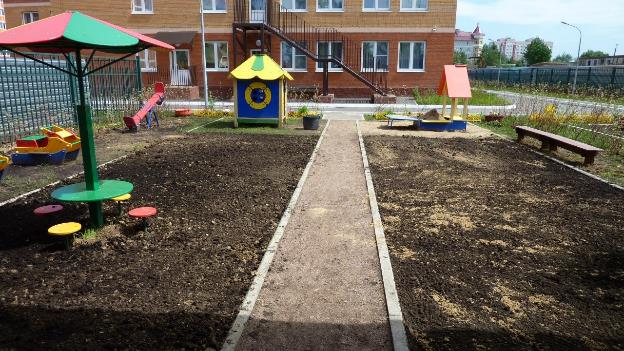 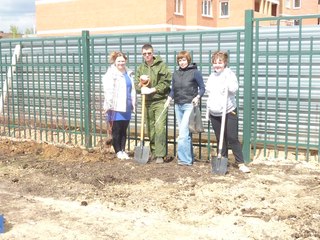 «Первый субботник»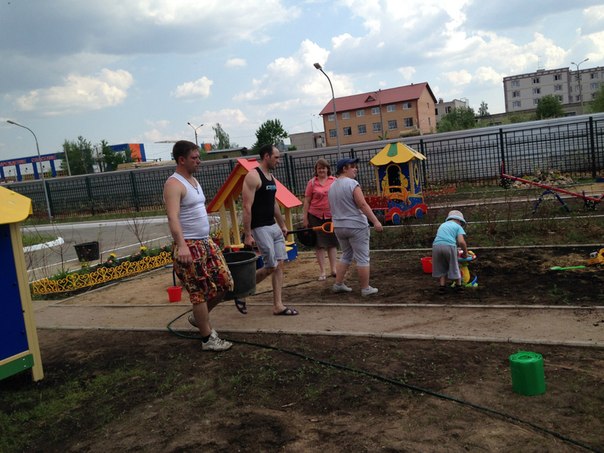 «Второй субботник» 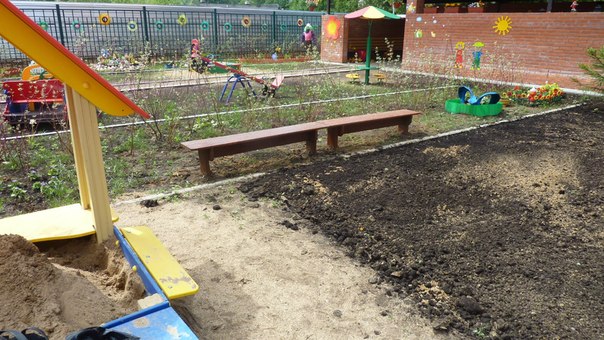 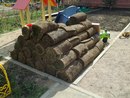 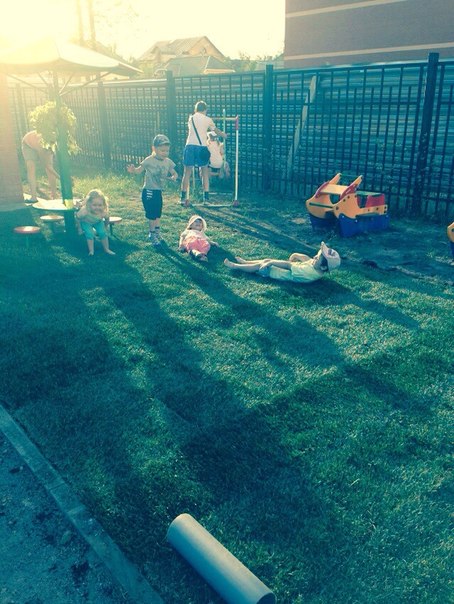 Укладка рулонного газона завершена!!!! Солнце садится!Спасибо!!!!Вы самые-самые!)))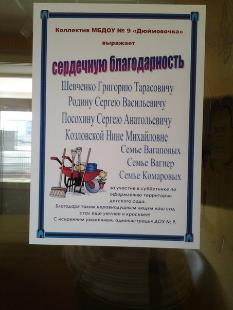 Выбор форм работы с родителями, безусловно, должен исходить из конкретных условий и специфики разных семей.3. Проведение тематических выставок, конкурсов, посещение выставок, экскурсии с родителями, проведение спортивных праздников для всей семьи (Мама, папа, я - спортивная семья). Подведение итогов конкурсов, совместно с родителями.Уважаемые Родители!
Напоминаю, Ваши работы выполненные для выставки ( рисунок на ткани) необходимо сдать до пятницы 17.10.2014
Тема: Мы за Мир!Таким образом, привлекая родителей к совместной деятельности с детьми.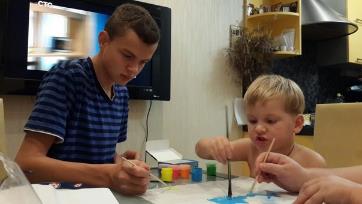 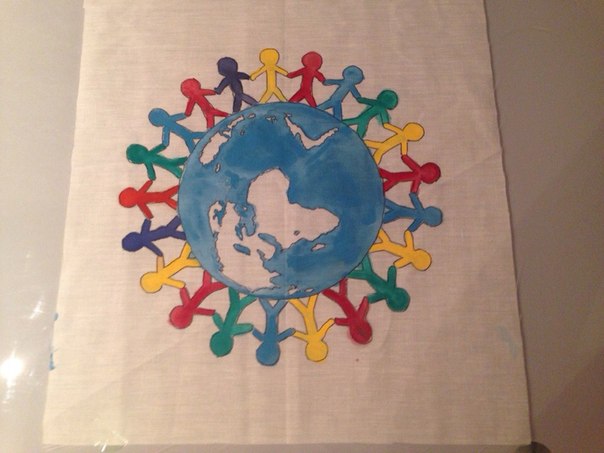 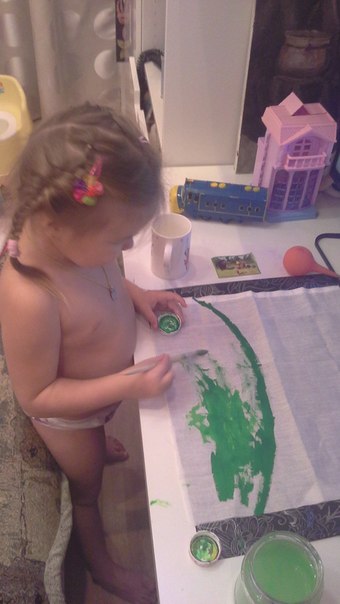 4. Привлечение родителей к благоустройству группового помещения и  участка для прогулок.  Совместное дело на благо детского сада способствует повышению воспитательного потенциала семьи.Совместно с родителями нами был разработан проект по  благоустройству нашего участка для прогулок. Который включал в себя:
        1. Ремонт и/или замена обветшалых малых архитектурных .2. Замена покрытия. Участок застелили рулонным газоном.3. Реконструкция песочницы.4. Сооружение скамеечек на участке5. Разведение клумб и цветников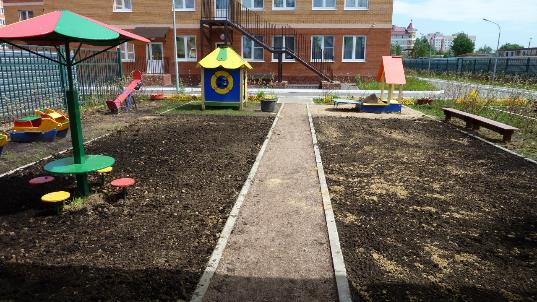 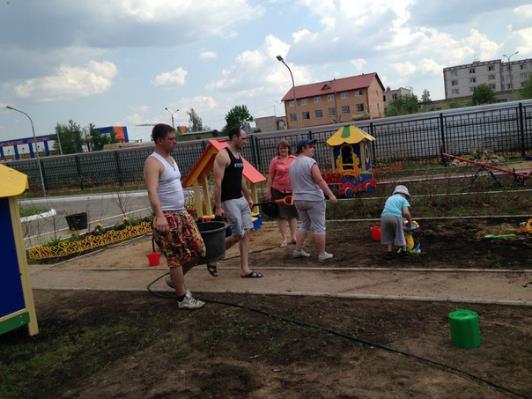 СкамеечкиРулонный газон Укладка рулонного газона завершена!!!! Солнце садится!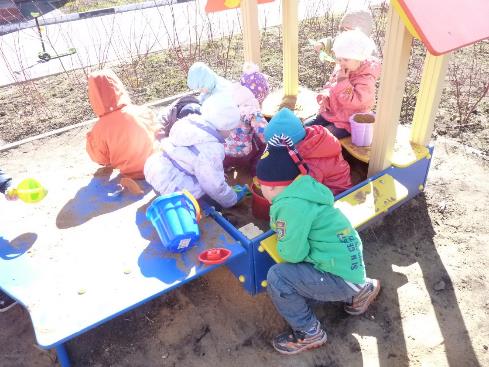 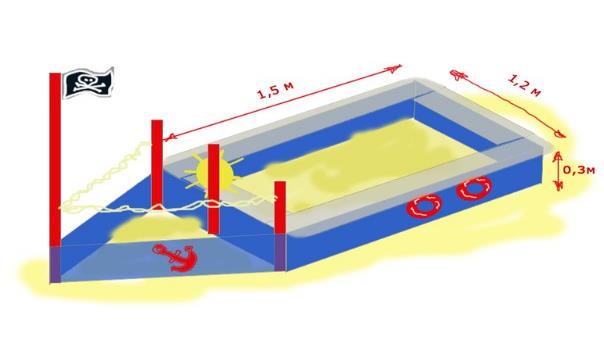 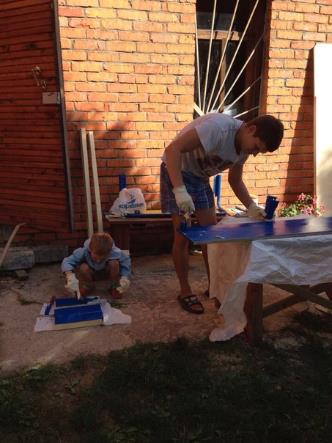 Воплощение замысла, Леша вместе с папой.И вот результат: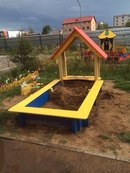 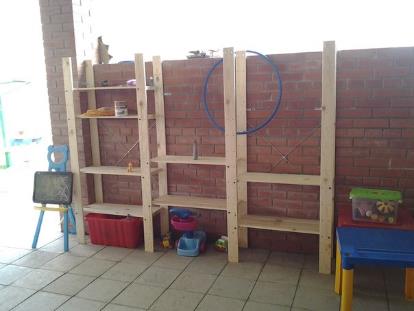 Спасибо семье Папковых за подарок- чудесный стеллаж для игрушек5. Ведение блога. Материалы в нашем блоге публикуются от имени Руководителей группы  и лично от меня, так же инициаторами общения могут быть родители. Публикуются новости группы, новости сада, фото и видео материалы, интересные факты и т. п.  Наш блог является вспомогательным рычагом в процессе педагогически целесообразного взаимодействия семьи и детского сада, выполняя как социальные функции, так и помогая родителями быть ближе к детям.
